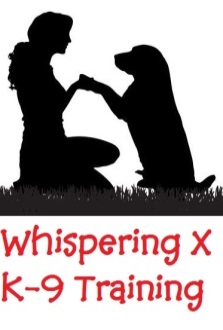 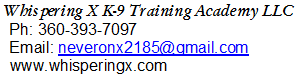 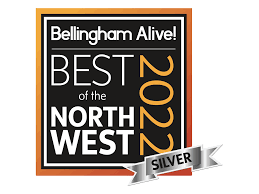 Application, release and indemnification for training classesComplete his form and submit to Trainer prior to start of class   As the Handler/Owner of the above dog I attest that the above named dog has current inoculations against DISTEMPER, INFECTIOUS HEPATITIS, PARAINFLUENZA, PARVOVIRUS, KENNEL COUGH and RABIES and is to the best of my knowledge, a HEALTHY dog.  I also agree that I will abide by the rules of the training class and that the dog will not be a hazard to persons or other dogs.  I further agree not to hold WhisperingX K-9 Training Academy nor its employees responsible for any loss or injury during the classes at the WXK-9TA or other private facilities. The Instructor reserves the right to dismiss any dog or handler from the class if deemed necessary. Additionally I hereby grant permission to WXK-9TA to use photographs and/or videos of me taken during classes and/or special events in publications, news releases, online, and in other communications related to the mission of WXK-9TA.Signature (Handler, owner, or parent of Handler if under 18 years of age)       Date:Office use onlyClass Taken:			Payment Type:		        	Amount:  Name of Handler/Owner:Address (Include City and Zip Code):Phone:                                                   e-mail:Name of Dog:                                        Age:               Breed:                                Color:How did you find out about us?TUITIONPuppy Stage 1 -- 8 weeks 1 hour/week $135.00, includes AKC-STARAdvanced Puppy Stage 2 -- 8 weeks 1 hour/week $140.00, includes AKC-STAR Puppy Obedience Stage 3 -- 8 weeks 1 hour/week $145.00, includes AKC-CGCBasic Obedience Level 1 -- 8 weeks 1 hour/week $145.00, includes AKC-CGCObedience Community Level 2 -- 8 weeks 1 hour/week $150.00, includes AKC-CGC-AObedience Urban Level 3 -- 8 weeks 1 hour/week $190.00, includes AKC-CGC-URally/Obedience for competition -- 8 weeks 1½  hours/week $170.00Treibball Level 1 or 2 -- 8 weeks 1 hour/week $145.00Treibball Level 3 -- 8 weeks 1½ hour/week $175.00Canine Potpourri -- 1½ hours weekly $100.00 per monthPrivate Lessons: On-Site $75.00 per hour, Off-Site (within 15 miles) $100.00 per hour Canine Good Citizen Testing (CGC $25.00, CGC-A $35.00, CGC-U $60.00)AKC Trick Dogs (TKN $20.00, TKI $25.00, TKA $30.00, TKP $35.00, TKE 40.00)